Algorithm support sheet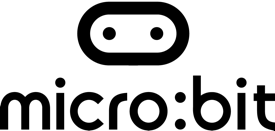 Use the structure below to help write your algorithmUseful WordsUseful WordsUseful WordsUseful Wordsforeverplaynoteonce